Рекомендацииучителям-предметникам по работе со слабомотивированными обучающимисяпри подготовке к ЕГЭ и ГИАЧтобы предотвратить неуспеваемость,надо своевременно выявлять образовавшиеся пробелы в знаниях, умениях и навыках учащихся и организовать своевременную ликвидацию этих пробелов; нужно установить правильность и разумность способов учебной работы,  применяемых учащимися,  и при необходимости корректировать эти способы; необходимо  так организовать учебный процесс, жизнь учащихся в школе и в классе, чтобы вызвать и развить у учащихся внутреннюю мотивацию к учебной деятельности, стойкий познавательный интерес к учению. При  подготовке к ЕГЭ и ГИА  учитель долженопределить  тот  минимум знаний и  навыков, который должен усвоить ученик;продумать и осуществить индивидуальный план обучения; изменить систему контроля над уровнем знаний учащихся;практиковать регулярное повторение проблемных тем, изученных в предыдущих классах;включать в содержание текущего контроля и изучение текущего учебного материала задания, соответствующие экзаменационным заданиям;периодически проверять усвоение материала по темам уроков, на которых ученик отсутствовал по той или иной причине;итоговое повторение строить исключительно на отработке умений и навыков, требующихся для получения положительной отметки на экзамене;вести  диагностические  карты, где указывается дата дополнительных занятий, чтово-первых, позволит учителю иметь постоянную информацию об уровне  овладения учебным материалом по каждой теме и своевременно принимать меры по коррекции пробелов, 
во-вторых, повысит мотивацию учащихся к учению, 
в-третьих, поможет привлечь родителей непосредственно к учебному процессу, повысить их ответственность за обучение  детей;обучать учеников конструкции тестовых заданий, тогда они практически не будут тратить время на понимание инструкции во время экзамена. Во время таких тренировок формируются соответствующие психотехнические навыки саморегуляции и самоконтроля; помогать учащимся  распределить темы подготовки по дням;  научить  выпускников делать краткие схематические выписки и таблицы, упорядочивая изучаемый материал по плану;  подготовить различные варианты тестовых заданий по предмету (сейчас существует множество различных сборников тестовых заданий); заранее во время тренировки по тестовым заданиям приучать учащихся ориентироваться во времени и уметь его распределять. (Можно  потренироваться выполнять подобные задания с фиксацией времени, чтобы учащиеся могли  в нем ориентироваться самостоятельно.  Торопливые могут прочитывать по несколько раз инструкцию к заданию, чтобы понять верно смысл и не исправлять потом ошибки.  Медлительным можно предложить дома учиться распределять время при выполнении задания. И, конечно же, и тем и другим необходимо оставлять 5-10 минут на проверку работы). 	Психотехнические  навыки, полученные учащимися в процессе обучения, не только повысят эффективность подготовки к ЕГЭ, но и снизят уровень тревожности у обучающихся и позволят учащимся более уверенно вести себя во время экзамена, мобилизовать себя в решающей ситуации, овладеть собственными эмоциями.Рекомендации учителям-предметникампри работе со слабоуспевающими учащимися на уроке.	Любому  ученику приятно получать хорошие оценки, даже нарушителю дисциплины. Важно, чтобы с помощью товарищей, учителей он добивался первых успехов, и чтобы они были замечены и отмечены, чтобы он видел, что учитель рад его успехам  или огорчѐн его неудачами. Как этого добиться? 	Здесь не обойтись без дифференцированного подхода в обучении. Дифференцированный подход может быть осуществлен на любом из этапов урока:  	В процессе изучения нового материала внимание слабоуспевающих учеников концентрируется на наиболее важных и сложных разделах изучаемой темы, учитель чаще обращается к ним с вопросами, выясняющими степень понимания учебного материала, стимулирует вопросы учеников при затруднениях в усвоении нового материала.	При опросе слабоуспевающим ученикам дается примерный план ответа, разрешается пользоваться планом, составленным дома, больше времени готовиться к ответу у доски, делать предварительные записи, пользоваться наглядными пособиями и пр.;задаются наводящие вопросы, помогающие последовательно излагать материал;создаются специальные ситуации успеха;в ходе опроса и при анализе его результатов обеспечивается атмосфера благожелательности.	В ходе самостоятельной работы на уроке слабоуспевающим школьникам даются упражнения, направленные на устранение ошибок, допускаемых ими при ответах и в письменных работах: отмечаются положительные моменты в их работе для стимулирования новых усилий; отмечаются типичные затруднения в работе и указываются способы их устранения, оказывается помощь с одновременным развитием самостоятельности в учении.	При организации домашней работы для слабоуспевающих школьников подбираются задания по осознанию и исправлению ошибок: проводится подробный инструктаж о порядке выполнения домашних заданий, о возможных затруднениях, предлагаются (при необходимости) карточки-консультации, даются задания по повторению материала, который потребуется для изучения новой темы. Объем домашних заданий рассчитывается так, чтобы не допустить перегрузки обучающихся.	В работе со слабомотивированными обучающимися учитель должен опираться на следующие  правила, разработанные психологами: 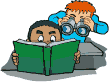 1.  Не ставить слабоуспевающего учащегося  в ситуацию неожиданного вопроса и не требовать  быстрого ответа на него,  давать ученику достаточно времени на обдумывание и подготовку. 2. Желательно, чтобы ответ был не в устной, а в письменной форме. 3. Нельзя давать для усвоения в ограниченный промежуток времени большой, разнообразный, сложный материал, нужно постараться разбить его на отдельные информационные куски и давать их постепенно, по мере усвоения. 4. Не следует заставлять таких учеников отвечать на вопросы по новому, только что усвоенному материалу,  лучше отложить опрос на следующий урок,  дав возможность ученикам позаниматься дома. 5. Путѐм правильной тактики опросов и поощрений (не только оценкой, но и замечаниями типа «отлично», «молодец», «умница» и т. д.) нужно формировать у таких учеников уверенность в своих силах, в своих знаниях, в возможности учиться. Эта уверенность поможет ученику в экстремальных стрессовых ситуациях сдачи экзаменов, написания контрольных работ и т. д. 6. Следует осторожнее оценивать неудачи ученика, ведь он сам очень болезненно к ним относится. 7. Во время подготовки учеником ответа нужно дать ему время для проверки и исправления написанного. 8. Следует в минимальной степени отвлекать ученика, стараться не переключать его внимание, создавать спокойную, не нервозную обстановку –    учащиеся  любят то, что понимают, в чем добиваются успеха, что умеют делать.Организация психологической помощиЧасто перед многими учениками стоит проблема общения ученик–учитель. 	Из-за  индивидуальных  особенностей личности слабоуспеувающим учащимся  трудно бывает задать вопрос, попросить учителя снова объяснить материал. Проще спросить о непонятом, попросить объяснить и получить  консультацию у одноклассников. Значит, надо организовать работу так, чтобы  в нужный момент на помощь мог прийти одноклассник, чтобы можно было  спросить, выяснить, и при этом не было страшно получить неудовлетворительную  оценку. 	Этому способствует групповая форма работы. Класс разбивается на несколько групп по 4 человека. Дети в группы организованы с разным уровнем  развития: средний – низкий, высокий – средний. В группе назначается старший, который помогает учителю в организации работы, проставляет оценки. Все группы  получают задания. Задания выполняют все в группе, при этом идет обсуждение, опрос друг друга, решение задачи различными способами с последующим  обсуждением и т.д. Каждый участвует в работе, вносит свой посильный вклад; сильный объясняет слабому, каждый поднимается на ступеньку выше. Затем группа должна защитить перед классом свое решение. Выслушав все группы или часть групп, учащиеся приходят к общему выводу.  	Таким образом, абсолютно все ученики все полезное время потратили на достижение главной цели урока. Учитель направляет работу, частично помогает,  корректирует. 	Создаются благоприятные условия для: – понимания ученика и уважения к ученику (ученик чувствует себя значимым и  полезным, с ним совещаются, разговаривают); – помощи со стороны учащихся и учителя при необходимости (помощь незаметная, грамотная, посильная); – для того, чтобы ученик в конце урока получил удовлетворительную оценку за свой  труд.Таким образом,  учитель должен:Создать спокойную обстановку и благоприятный психологический климат на уроке  Уметь встать в  позицию ученика  Уметь вести непринуждѐнный диалог  В обучении применять  - опережающее обучение - различные формы групповой работы - взаимоопрос, самоконтроль - конспекты-блоки по разным темам, использование их на разных этапах обучения Проявлять  - разумную требовательность - неиссякаемое терпение - справедливую строгость - веру в возможности ученика Использовать средства невербального общения  (опорные сигналы, рисунки, таблицы, схемы, план)  Стремиться к внешней занимательности   Учить работать со словарями и различными справочными  материалами  НЕТ  насмешливому тону!  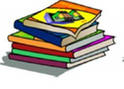 